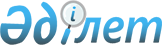 О внесении изменений в решение Сырымского районного маслихата от 23 декабря 2011 года № 33-1 "О районном бюджете на 2012-2014 годы"
					
			Утративший силу
			
			
		
					Решение Сырымского районного маслихата Западно-Казахстанской области от 21 декабря 2012 года № 7-2. Зарегистрировано Департаментом юстиции Западно-Казахстанской области 29 декабря 2012 года № 3131. Утратило силу решением Сырымского районного маслихата Западно-Казахстанской области от 28 июня 2013 года № 12-11      Сноска. Утратило силу решением Сырымского районного маслихата Западно-Казахстанской области от 28.06.2013 года № 12-11      В соответствии с Бюджетным кодексом Республики Казахстан от 4 декабря 2008 года, Законом Республики Казахстан "О местном государственном управлении и самоуправлении в Республике Казахстан" от 23 января 2001 года, решением Западно-Казахстанского областного маслихата № 5-1 от 7 декабря 2012 года "О внесении изменений и дополнений в решение Западно-Казахстанского областного маслихата от 6 декабря 2011 года № 36-1 "Об областном бюджете на 2012-2014 годы" (зарегистрировано в Реестре государственной регистрации нормативных правовых актов за № 3114) Сырымский районный маслихат РЕШИЛ:



      1. Внести в решение Сырымского районного маслихата "О районном бюджете на 2012-2014 годы" от 23 декабря 2011 года № 33-1, (зарегистрировано в Реестре государственной регистрации нормативных правовых актов за № 7-10-110, опубликовано 20 января 2012 года, 27 января 2012 года, 9 февраля 2012 года, 16 февраля 2012 года, 23 февраля 2012 года, 10 мая 2012 года, 17 мая 2012 года, 24 мая 2012 года, 16 августа 2012 года, 23 августа 2012 года, 30 августа 2012 года, 8 ноября 2012 года, 15 ноября 2012 года, 22 ноября 2012 года в газете "Сырым елі" за № 4, № 5, № 7, № 8, № 9, № 20, № 21, № 22, № 34, № 35, № 36, № 46, № 46, № 47, № 48) следующие изменения:



      в пункте 1:

      в подпункте 1) цифры "2 394 920" заменить цифрами "2 389 292";

      цифру "2 167 934" заменить цифрами "2 162 306";

      в подпункте 2) цифры "2 392 277" заменить цифрами "2 388 649";

      в подпункте 3) цифры "27 539" заменить цифрами "-36";

      цифру "57 009" заменить цифрами "29 434";

      в подпункте 5) цифру "-33 396" заменить цифрами "-5 821";

      в подпункте 6) цифру "33 396" заменить цифрами " 5 821";

      цифру "43 686" заменить цифрами "16 111";



      в пункте 3 цифру "312 982" заменить цифрами "279 779";

      в подпункте 1) цифру "269 296" заменить цифрами "263 668";

      в абзаце втором цифру "4 097" заменить цифрами "4 094";

      в абзаце пятом цифру "9 295" заменить цифрами "8 886";

      в абзаце шестом цифру "22 279" заменить цифрами "20 468";

      в абзаце седьмом цифру "994" заменить цифрами "544";

      в абзаце пятнадцатом цифру "6 234" заменить цифрами "5 406";

      в абзаце восемнадцатом цифру "32 553" заменить цифрами "31 490";

      в абзаце девятнадцатом цифру "1 064" заменить цифрой "0";

      в подпункте 2) цифру "43 686" заменить цифрами "16 111";



      приложения 1, 5 к указанному решению изложить в новой редакции согласно приложениям 1, 2 к настоящему решению.



      2. Настоящее решение вводится в действие с 1 января 2012 года.      Председатель сессии

      Сырымского районного

      маслихата                        А. Табишев

      Секретарь Сырымского

      районного маслихата              А. Галимов

Приложение 1

к решению Сырымского районного маслихата

№ 7-2 от 21 декабря 2012 годаПриложение 1

к решению Сырымского районного маслихата

№ 33-1 от 23 декабря 2011 года Районный бюджет на 2012 год

Приложение 2

к решению Сырымского районного маслихата

№ 7-2 от 21 декабря 2012 годаПриложение 5

к решению Сырымского районного маслихата

№ 33-1 от 23 декабря 2011 года Перечень местных бюджетных программ,

финансируемых из бюджетов акима аульного

(сельского) округа в 2012-2014 годах
					© 2012. РГП на ПХВ «Институт законодательства и правовой информации Республики Казахстан» Министерства юстиции Республики Казахстан
				Категория Категория Категория Категория Категория СуммаКлассКлассКлассКлассСуммаПодклассПодклассПодклассСуммаСпецификаСпецификаСуммаНаименованиеСумма123456ІI. ДОХОДЫ23892921000Налоговые поступления224515101Подоходный налог10204202Индивидуальный подоходный налог10204203Социальный налог9542301Социальный налог9542304Hалог на собственность2241401Hалог на имущество1206703Земельный налог150104Hалог на транспортные средства674605Единый земельный налог210005Внутренние налоги на товары, работы и услуги358102Акцизы155203Поступления за использование природных и других ресурсов33604Сборы за ведение предпринимательской и профессиональной деятельности169307Прочие налоги001Прочие налоги08Обязательные платежи, взимаемые за совершение юридически значимых действий и (или) выдачу документов уполномоченными на то государственными органами или должностными лицами105501Государственная пошлина10552Неналоговые поступления147101Доходы от государственной собственности67405Доходы от аренды имущества, находящегося в государственной собственности67402Поступления от реализации товаров (работ, услуг) государственными учреждениями, финансируемыми из государственного бюджета01Поступления от реализации товаров (работ, услуг) государственными учреждениями, финансируемыми из государственного бюджета006Прочие неналоговые поступления79701Прочие неналоговые поступления79703Поступления от продажи основного капитала100003Продажа земли и нематериальных активов100001Продажа земли100004Поступления трансфертов 216230602Трансферты из вышестоящих органов государственного управления2162306Трансферты из областного бюджета2162306Функциональная группаФункциональная группаФункциональная группаФункциональная группаФункциональная группаСуммаФункциональная подгруппаФункциональная подгруппаФункциональная подгруппаФункциональная подгруппаСуммаАдминистратор бюджетной программыАдминистратор бюджетной программыАдминистратор бюджетной программыСуммаПрограммаПрограммаСуммаНаименованиеСуммаII. ЗАТРАТЫ238864901Государственные услуги общего характера21697801Представительные, исполнительные и другие органы, выполняющие общие функции государственного управления202154112Аппарат маслихата района (города областного значения)11779001Услуги по обеспечению деятельности маслихата района (города областного значения)11779122Аппарат акима района (города областного значения)54298001Услуги по обеспечению деятельности акима района (города областного значения)47606003Капитальные расходы государственного органа6692123Аппарат акима района в городе, города районного значения, поселка, аула (села), аульного (сельского) округа136077001Услуги по обеспечению деятельности акима района в городе, города районного значения, поселка, аула (села), аульного (сельского) округа122577022Капитальные расходы государственного органа135009Прочие государственные услуги общего характера14824459Отдел экономики и финансов района (города областного значения)14824001Услуги по реализации государственной политики в области формирования и развития экономической политики, государственного планирования, исполнения бюджета и управления коммунальной собственностью района (города областного значения)14644015Капитальные расходы государственного органа18002Оборона174101Военные нужды1741122Аппарат акима района (города областного значения)1741005Мероприятия в рамках исполнения всеобщей воинской обязанности174104Образование148213301Дошкольное воспитание и обучение90426464Отдел образования района (города областного значения)90426009Обеспечение деятельности организаций дошкольного воспитания и обучения36948021Увеличение размера доплаты за квалификационную категорию воспитателям детских садов, мини-центров, школ-интернатов: общего типа, специальных (коррекционных), специализированных для одаренных детей, организаций образования для детей-сирот и детей, оставшихся без попечения родителей, центров адаптации несовершеннолетних за счет трансфертов из республиканского бюджета457040Реализация государственного образовательного заказа в дошкольных организациях образования5302102Начальное, основное среднее и общее среднее образование1356319464Отдел образования района (города областного значения)1356319003Общеобразовательное обучение1275592006Дополнительное образование для детей60172063Повышение оплаты труда учителям, прошедшим повышение квалификации по учебным программам АОО "Назарбаев интеллектуальные школы" за счет трансфертов из республиканского бюджета544064Увеличение размера доплаты за квалификационную категорию учителям организаций начального, основного среднего, общего среднего образования: школы, школы-интернаты: (общего типа, специальных (коррекционных), специализированных для одаренных детей; организаций для детей-сирот и детей, оставшихся без попечения родителей) за счет трансфертов из республиканского бюджета2001109Прочие услуги в области образования35388464Отдел образования района (города областного значения)35388001Услуги по реализации государственной политики на местном уровне в области образования 9908005Приобретение и доставка учебников, учебно-методических комплексов для государственных учреждений образования района (города областного значения)13398007Проведение школьных олимпиад, внешкольных мероприятий и конкурсов районного (городского) масштаба296015Ежемесячные выплаты денежных средств опекунам (попечителям) на содержание ребенка-сироты (детей-сирот), и ребенка (детей), оставшегося без попечения родителей за счет трансфертов из республиканского бюджета8886020Обеспечение оборудованием, программным обеспечением детей-инвалидов, обучающихся на дому за счет трансфертов из республиканского бюджета290005Здравоохранение31009Прочие услуги в области здравоохранения310123Аппарат акима района в городе, города районного значения, поселка, аула (села), аульного (сельского) округа310002Организация в экстренных случаях доставки тяжелобольных людей до ближайшей организации здравоохранения, оказывающей врачебную помощь31006Социальная помощь и социальное обеспечение19986202Социальная помощь176243451Отдел занятости и социальных программ района (города областного значения)176243002Программа занятости87152005Государственная адресная социальная помощь8773006Оказание жилищной помощи80007Социальная помощь отдельным категориям нуждающихся граждан по решениям местных представительных органов9174010Материальное обеспечение детей-инвалидов, воспитывающихся и обучающихся на дому1020014Оказание социальной помощи нуждающимся гражданам на дому21315016Государственные пособия на детей до 18 лет31286017Обеспечение нуждающихся инвалидов обязательными гигиеническими средствами и предоставление услуг специалистами жестового языка, индивидуальными помощниками в соответствии с индивидуальной программой реабилитации инвалида8623023Обеспечение деятельности центров занятости населения88209Прочие услуги в области социальной помощи и социального обеспечения23619451Отдел занятости и социальных программ района (города областного значения)23619001Услуги по реализации государственной политики на местном уровне в области на местном уровне в области обеспечения занятости и реализации социальных программ для населения 20362021Капитальные затраты государственных органов2713011Оплата услуг по зачислению, выплате и доставке пособий и других социальных выплат54407Жилищно-коммунальное хозяйство17139401Жилищное хозяйство65033123Аппарат акима района в городе, города районного значения, поселка, аула (села), аульного (сельского) округа1382007Организация сохранения государственного жилищного фонда города районного значения, поселка, аула (села), аульного(сельского) округа1382458Отдел жилищно-коммунального хозяйства, пассажирского транспорта и автомобильных дорог района (города областного значения)24899004Обеспечение жильем отдельных категорий граждан24899466Отдел архитектуры, градостроительства и строительства района (города областного значения)38752003Проектирование, строительство и (или) приобретение жилья государственного коммунального жилищного фонда23700004Проектирование, развитие, обустройство и (или) приобретение инженерно-коммуникационной инфраструктуры1505202Коммунальное хозяйство64001458Отдел жилищно-коммунального хозяйства, пассажирского транспорта и автомобильных дорог района (города областного значения)8990027Организация эксплуатации сетей газификации, находящихся в коммунальной собственности районов (городов областного значения)8990466Отдел архитектуры, градостроительства и строительства района (города областного значения)35749005Развитие коммунального хозяйства0006Развитие системы водоснабжения35749123Аппарат акима района в городе, города районного значения, поселка, аула (села), аульного (сельского) округа0014Организация водоснабжения населенных пунктов0458Отдел жилищно-коммунального хозяйства, пассажирского транспорта и автомобильных дорог района (города областного значения)19262012Функционирование системы водоснабжения и водоотведения1926203Благоустройство населенных пунктов42360123Аппарат акима района в городе, города районного значения, поселка, аула (села), аульного (сельского) округа22297008Освещение улиц населенных пунктов10946009Обеспечение санитарии населенных пунктов900010Содержание мест захоронений и погребение безродных0011Благоустройство и озеленение населенных пунктов10451458Отдел жилищно-коммунального хозяйства, пассажирского транспорта и автомобильных дорог района (города областного значения)20063015Освещение улиц населенных пунктов6990016Обеспечение санитарии населенных пунктов5407018Благоустройство и озеленение населенных пунктов766608Культура, спорт, туризм и информационное пространство22760201Деятельность в области культуры120431457Отдел культуры, развития языков, физической культуры и спорта района (города областного значения)120431003Поддержка культурно-досуговой работы12043102Спорт21453457Отдел культуры, развития языков, физической культуры и спорта района (города областного значения)11843008Развитие массового спорта и национальных видов спорта 1050009Проведение спортивных соревнований на районном (города областного значения) уровне9230010Подготовка и участие членов сборных команд района (города областного значения) по различным видам спорта на областных спортивных соревнованиях1563466Отдел архитектуры, градостроительства и строительства района (города областного значения)9610008Развитие объектов спорта и туризма961003Информационное пространство64068457Отдел культуры, развития языков, физической культуры и спорта района (города областного значения)55385006Функционирование районных (городских) библиотек55385456Отдел внутренней политики района (города областного значения)8683002Услуги по проведению государственной информационной политики через газеты и журналы 868309Прочие услуги по организации культуры, спорта, туризма и информационного пространства21650457Отдел культуры, развития языков, физической культуры и спорта района (города областного значения)9269001Услуги по реализации государственной политики на местном уровне в области культуры, развития языков, физической культуры и спорта 9269456Отдел внутренней политики района (города областного значения)12381001Услуги по реализации государственной политики на местном уровне в области информации, укрепления государственности и формирования социального оптимизма граждан7231006Капитальные расходы государственного органа150003Реализация мероприятий в сфере молодежной политики500010Сельское, водное, лесное, рыбное хозяйство, особо охраняемые природные территории, охрана окружающей среды и животного мира, земельные отношения376581Сельское хозяйство9356459Отдел экономики и финансов района (города областного значения)5406099Реализация мер по оказанию социальной поддержки специалистов5406475Отдел предпринимательства, сельского хозяйства и ветеринарии района (города областного значения)3950005Обеспечение функционирования скотомогильников (биотермических ям) 1550006Организация санитарного убоя больных животных900007Организация отлова и уничтожения бродячих собак и кошек1500012Организация и проведение идентификации сельскохозяйственных животных 06Земельные отношения6661463Отдел земельных отношений района (города областного значения)6661001Услуги по реализации государственной политики в области регулирования земельных отношений на территории района (города областного значения)66619Прочие услуги в области сельского, водного, лесного, рыбного хозяйства, охраны окружающей среды и земельных отношений21641475Отдел предпринимательства, сельского хозяйства и ветеринарии района (города областного значения)21641013Проведение противоэпизоотических мероприятий2164111Промышленность, архитектурная, градостроительная и строительная деятельность1014102Архитектурная, градостроительная и строительная деятельность10141466Отдел архитектуры, градостроительства и строительства района (города областного значения)10141001Услуги по реализации государственной политики в области строительства, улучшения архитектурного облика городов, районов и населенных пунктов области и обеспечению рационального и эффективного градостроительного освоения территории района (города областного значения)1014113Прочие3138909Прочие31389459Отдел экономики и финансов района (города областного значения)4535012Резерв местного исполнительного органа района (города областного значения) 4535458Отдел жилищно-коммунального хозяйства, пассажирского транспорта и автомобильных дорог района (города областного значения)11902001Услуги по реализации государственной политики на местном уровне в области жилищно-коммунального хозяйства, пассажирского транспорта и автомобильных дорог 8768013Капитальные расходы государственного органа350040Реализация мероприятий для решения вопросов обустройства аульных (сельских) округов в реализацию мер по содействию экономическому развитию регионов в рамках Программы "Развитие регионов" за счет целевых трансфертов республиканского бюджета2784475Отдел предпринимательства, сельского хозяйства и ветеринарии района (города областного значения)14952001Услуги по реализации государственной политики на местном уровне в области развития предпринимательства, промышленности, сельского хозяйства и ветеринарии11502003Капитальные расходы государственного органа345014Обслуживание долга31Обслуживание долга3459Отдел экономики и финансов района (города областного значения)3021Обслуживание долга местных исполнительных органов по выплате вознаграждений и иных платежей по займам из областного бюджета315Трансферты94381Трансферты9438459Отдел экономики и финансов района (города областного значения)94386Возврат неиспользованных (недоиспользованных) целевых трансфертов4397024Целевые текущие трансферты в вышестоящие бюджеты в связи с передачей функций государственных органов из нижестоящего уровня государственного управления в вышестоящий5041III. ЧИСТОЕ БЮДЖЕТНОЕ КРЕДИТОВАНИЕ-36Бюджетные кредиты29434101459Отдел экономики и финансов района (города областного значения)29434018Бюджетные кредиты для реализации мер социальной поддержки специалистов29434КатегорияКатегорияКатегорияКатегорияКатегорияКлассКлассКлассКлассПодклассПодклассПодклассСпецификаСпецификаНаименование5Погашение бюджетных кредитов2947001Погашение бюджетных кредитов294701Погашение бюджетных кредитов, выданных из государственного бюджета29470IV. САЛЬДО ПО ОПЕРАЦИЯМ С ФИНАНСОВЫМИ АКТИВАМИ6500Функциональная группаФункциональная группаФункциональная группаФункциональная группаФункциональная группаФункциональная подгруппаФункциональная подгруппаФункциональная подгруппаФункциональная подгруппаАдминистратор бюджетной программыАдминистратор бюджетной программыАдминистратор бюджетной программыПрограммаПрограммаНаименованиеПриобретение финансовых активов 650013Прочие65009Прочие6500459Отдел экономики и финансов района (города областного значения)6500014Формирование или увеличение уставного капитала юридических лиц6500КатегорияКатегорияКатегорияКатегорияКатегорияКлассКлассКлассКлассПодклассПодклассПодклассСпецификаСпецификаНаименование06Поступления от продажи финансовых активов государства001Поступления от продажи финансовых активов государства01Поступления от продажи финансовых активов внутри страныV. ДЕФИЦИТ (ПРОФИЦИТ) БЮДЖЕТА-5 821VI. ФИНАНСИРОВАНИЕ ДЕФИЦИТА (ИСПОЛЬЗОВАНИЕ ПРОФИЦИТА) БЮДЖЕТА5 8217000Поступление займов161117120Договоры займов161117123Займы, получаемые местным исполнительным органом района (города областного значения)1611116Погашение займов470881Погашение займов47088459Отдел экономики и финансов района (города областного значения)47088005Погашение долга местного исполнительного органа перед вышестоящим бюджетом4708808 Используемые остатки бюджетных средств367981Свободные остатки бюджетных средств367981Свободные остатки бюджетных средств3679800Свободные остатки бюджетных средств36798Функциональная группаФункциональная группаФункциональная группаФункциональная группаФункциональная группаСуммаФункциональная подгруппаФункциональная подгруппаФункциональная подгруппаФункциональная подгруппаСуммаАдминистратор бюджетной программыАдминистратор бюджетной программыАдминистратор бюджетной программыСуммаПрограммаПрограммаСуммаНаименованиеСуммаII. ЗАТРАТЫ1Государственные услуги общего характера1360771Представительные, исполнительные и другие органы, выполняющие общие функции государственного управления136077123Аппарат акима района в городе, города районного значения, поселка, аула (села), аульного (сельского) округа1360771Услуги по обеспечению деятельности акима района в городе, города районного значения, поселка, аула (села), аульного (сельского) округа122577в том числеАралтюбинский8050Алгабасский8620Буланский8171Булдуртинский10302Жетыкульский10848Жосалинский8880Жымпитинский22806Елтайский8492Кособинский8692Саройский8443Талдыбулакский8534Шолак-анкатинский1073922Капитальные расходы государственного органа13500Жымпитинский135005Здравоохранение3109Прочие услуги в области здравоохранения310123Аппарат акима района в городе, города районного значения, поселка, аула (села), аульного (сельского) округа3102Организация в экстренных случаях доставки тяжелобольных людей до ближайшей организации дравоохранения, оказывающей врачебную помощь310в том числеАралтюбинский18Алгабасский37Буланский37Булдуртинский37Жетыкульский37Жосалинский13Елтайский20Кособинский37Саройский37Талдыбулакский37Шолак-анкатинский07Жилищно-коммунальное хозяйство222972Коммунальное хозяйство0Организация водоснабжения населенных пунктов03Благоустройство населенных пунктов22297123Аппарат акима района в городе, города районного значения, поселка, аула (села), аульного (сельского) округа222978Освещение улиц населенных пунктов10946в том числеАралтюбинский105Алгабасский110Буланский200Булдуртинский400Жетыкульский190Жосалинский154Жымпитинский9052Елтайский205Кособинский140Саройский120Талдыбулакский120Шолак-анкатинский1509Обеспечение санитарии населенных пунктов900Жымпитинский90010Содержание мест захоронений и погребение безродных0Жымпитинский011Благоустройство и озеленение населенных пунктов10451Аралтюбинский100Алгабасский300Буланский700Булдуртинский280Жетыкульский300Жымпитинский7591Елтайский300Саройский280Талдыбулакский300Шолак-анкатинский300